КАРАР                                                                                 ПОСТАНОВЛЕНИЕ№ 7829 июль 2020 йыл                                                                 29 июля 2020 годаО внесении изменений в  Порядок принятия решений о признании безнадежной к взысканию задолженности по платежам в  бюджет сельского поселения Кушманаковский сельсовет муниципального района Бураевский район Республики Башкортостан от 30 июня 2016г. № 61.В соответствии со статьей 47.2 Бюджетного кодекса Российской Федерации, постановлением Правительства Российской Федерации от 06 мая 2016 года № 393 «Об общих требованиях к порядку принятия решений   о признании безнадежной к взысканию задолженности по платежам   в бюджеты бюджетной системы Российской Федерации» (в редакции постановления Правительства Российской Федерации от 02.07.2020г. №975), ПОСТАНОВЛЯЮ:1.  Утвердить прилагаемые изменения, которые вносятся в  Порядок принятия решений о признании безнадежной к взысканию задолженности по платежам в бюджет  сельского поселения Кушманаковский сельсовет муниципального района Бураевский район Республики Башкортостан.  2.    Контроль за исполнением настоящего постановления оставляю за собой.Глава сельского поселения                                                                    Кушманаковский сельсовет                                           муниципального районаБураевский район         Республики Башкортостан                                                             И.Р.Камалов                        Приложение 			        	       к постановлению                                                                                                       	от 29.07.2020 		№ 78.Изменения, которые вносятся в Порядокпринятия решений о признании безнадежной к взысканию задолженности по платежам в бюджет сельского поселения Кушманаковский сельсовет муниципального района Бураевский район Республики БашкортостанПункт 5.3 Порядка изложить в следующей редакции:        5.3 Документы, подтверждающие случаи признания безнадежной к взысканию задолженности по платежам в бюджет сельского поселения Кушманаковский сельсовет муниципального района Бураевский  район Республики Башкортостан,  в том числе:документ, свидетельствующий о смерти физического лица - плательщика платежей в бюджет или подтверждающий факт объявления его умершим;судебный акт о завершении конкурсного производства или завершении реализации имущества гражданина - плательщика платежей в бюджет, являвшегося индивидуальным предпринимателем, а также документ, содержащий сведения из Единого государственного реестра индивидуальных предпринимателей о прекращении физическим лицом - плательщиком платежей в бюджет деятельности в качестве индивидуального предпринимателя в связи с принятием судебного акта о признании его несостоятельным (банкротом);судебный акт о завершении конкурсного производства или завершении реализации имущества гражданина - плательщика платежей в бюджет;документ, содержащий сведения из Единого государственного реестра юридических лиц о прекращении деятельности в связи с ликвидацией организации - плательщика платежей в бюджет;документ, содержащий сведения из Единого государственного реестра юридических лиц об исключении юридического лица - плательщика платежей в бюджет из указанного реестра по решению регистрирующего органа;акт об амнистии или о помиловании в отношении осужденных к наказанию в виде штрафа или судебный акт, в соответствии с которым администратор доходов бюджета утрачивает возможность взыскания задолженности по платежам в бюджет;постановление судебного пристава-исполнителя об окончании исполнительного производства в связи с возвращением взыскателю исполнительного документа по основанию, предусмотренному пунктом 3 или 4 части 1 статьи 46 Федерального закона "Об исполнительном производстве";судебный акт о возвращении заявления о признании должника несостоятельным (банкротом) или прекращении производства по делу о банкротстве в связи с отсутствием средств, достаточных для возмещения судебных расходов на проведение процедур, применяемых в деле о банкротстве;постановление о прекращении исполнения постановления о назначении административного наказания. Башkортостан  РеспубликаhыБорай районы  муниципаль                                                                                                                                                                                                             районының  Кушманак ауылсоветы ауыл биләмәhе хакимиәте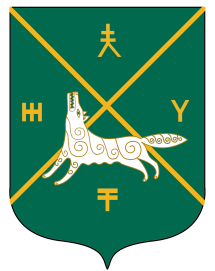 Администрация сельского поселения Кушманаковский сельсовет муниципального района     Бураевский район Республики Башкортостан